AVVISO DI SELEZIONE PUBBLICA PER TITOLI E COLLOQUIO PER L’ASSUNZIONE A TEMPO DETERMINATO PART -TIMEL’AMMINISTRATORE UNICOVISTO- il Decreto Legislativo del 19 agosto 2016 n. 175, art. 19 comma 2, e successive modificazioni ed integrazioni “Testo unico in materia di società a partecipazione pubblica”;  - il DM 09/11/2017, attuazione del D. lgs 175/2016, e dell’art. 18 legge n. 133/2008, in base al quale “le  società a controllo pubblico stabiliscono, con propri provvedimenti, criteri e modalità per il reclutamento del personale nel rispetto dei principi di trasparenza, pubblicità ed imparzialità”; - i principi del Decreto Legislativo n. 165 del 30.3.2001; - il Decreto Legislativo del 11 aprile 2006 n. 198 in materia di pari opportunità nel trattamento tra uomini e donne; - il regolamento per il reclutamento del personale approvato con delibera assembleare n^1/2019;- la Legge del 7 agosto 1990, n. 241 e successive modificazioni, recante “Nuove norme in materia di  procedimento amministrativo e di diritto di accesso ai documenti amministrativi”;- la delibera del consiglio comunale n^   15  del 20/05/2021    con la quale il comune di Gizzeria  ha espresso  la volonta all’affidamento del servizio di manutenzione e igiene ambientale  mediante l’approvazione del piano tecnico economico ;- la determina dirigenziale dell’area tecnica n^ 216 del 09.06.2021 con la quale si è proceduto all’affidamento del servizio di:manutenzione ordinaria della viabilità comunale compreso pulizia ;servizio pulizia aree pubbliche e demaniali compreso spiaggia con il solo mezzo meccanico esclusa la pulizia manuale ed il servizio manuale di raccolta e smaltimento;sfalcio erba, potatura piante ed alberi delle aree pubbliche.RENDE NOTOche è indetta una selezione pubblica per titoli e colloquio, relativa all’assunzione a tempo determinato part time e stabilisce il seguente avviso e condizioni 1.Ente istitutivo dell’Avviso: IGEA SRLPEC: igeagizzeria@pec.it2. OggettoLa società in house IGEA SRL  rende noto che è indetta una selezione pubblica, per titoli e colloquio, per la copertura di n. 6 posti da Operaio a tempo determinato part -time per il periodo dalla data di stipula del contratto e per la durata non superiore a tre mesi ,per un numero di 24  ore settimanali, nel profilo professionale “Operaio” da inquadrare nel livello1 -2 del CCNL Multiservizi  . Retribuzione lorda mensile come da CCNL Multiservizi 3. Requisiti di partecipazione Coloro che intendono partecipare al presente avviso devono dichiarare in autocertificazione, con le modalità di cui al D.P.R. 28/12/2000, n. 445 e successive modificazioni ed integrazioni, di possedere i seguenti requisiti:a) godere dei diritti civili e politici;b) essere immune da condanne penali e da ogni fatto che comporti la non legittima costituzione del rapporto di lavoro;b.1) non avere riportato condanne penali, non avere procedimenti penali in corso, non essere stati interdetti dai pubblici uffici, (ove il candidato risulti indagato, imputato o condannato con sentenza non definitiva o definitiva per qualsiasi ragione o motivazione, dovrà dichiararlo all’atto di candidatura, nel rispetto del D.P.R. 445/2000, nella Domanda di ammissione redatta secondo il modello dell’allegato A del presente avvisoc) non essere stato interdetto/a dai pubblici uffici, nonché destituito/a o dispensato/a ovvero licenziato/a dall’impiego c/o una Pubblica Amministrazione, ovvero non essere stato dichiarato/a destituito/a da un impiego pubblico, a seguito dell’accertamento che l’impiego stesso è stato conseguito mediante la produzione di documenti falsi o viziati da invalidità;d) età non inferiore ai 18 anni;e) inesistenza di vincoli di parentela o affinità entro il secondo grado con amministratori e/o dirigenti della IGEA srl  e del Comune di Gizzeria ;f) non trovarsi in situazione di incompatibilità o conflitto di interessi con la Igea Srl  e con il Comune di Gizzeria g) possedere l’idoneità psico-fisica specifica per le funzioni afferenti al profilo/figura professionale ricercato.  Non potrà farsi luogo alla costituzione del rapporto di lavoro qualora gli accertamenti attestino la inidoneità del lavoratore alle specifiche mansioni4. Mansioni connesse alla posizione lavorativa da ricoprire.La figura professionale che viene selezionata dovrà svolgere le funzioni di seguito descritte a titolo esemplificativo e non esaustivo: svolgimento di attività produttive manuali  semplici per manutenzione ordinaria e  pulizia di parchi, giardini, alberature, aiuole, aree a prato, banchine compreso  lo spazzamento di tali aree e la relativa pulizia  estesa ad aree verdi, camminamenti, aree libere e/o destinate a giochi, ecc., il ritiro dei rifiuti dai cestini e quanto altro connesso con il verde pubblico cittadino;il servizio di spazzamento e pulizia della viabilità urbana e delle aree pubbliche compreso il servizio di pulizia e livellamento spiaggia 5. Tipologia del contratto da sottoscrivere.Lavoro subordinato a tempo determinato part -time CCNL, I livello, settore multiservizi addetti ai servizi di manutenzione6. Tipo di provaI candidati ammessi dovranno sostenere una prova orale di carattere attitudinale volta a verificare le competenze e quanto espresso nel Curriculum Vitae inviato, a pena di esclusione, all’istanza di partecipazione.7. Presentazione delle domande – Termine e modalitàLa domanda di ammissione alla selezione, redatta utilizzando esclusivamente l’allegato A al presente avviso, e reperibile sul sito internet www.gizzeriaigea.it e/o sul sito internet http://www.comune.gizzeria.cz.it/, deve essere compilata, debitamente firmata dal candidato e consegnata a mano presso ufficio protocollo del Comune di Gizzeria o a mezzo PEC all’indirizzo igeagizzeriai@pec.it o attraverso raccomandata A/R con ricevuta di ritorno entro il giorno 19 giugno 2021. In tal caso farà fede la data di ricezione del protocollo e non la data di spedizione della domanda, al seguente indirizzo: Igea srl  Via Albania,4 –c/o ufficio protocollo del Comune di Gizzeria. Non sono ammesse altre forme di trasmissione della documentazione.In caso di trasmissione della documentazione a mezzo PEC, nell’oggetto il candidato dovrà indicare a pena l’esclusione, la seguente dicitura:“DOMANDA DI PARTECIPAZIONE ALLA SELEZIONE PER N. 6 POSTI A TEMPO DETERMINATO PART –TIME DI OPERAIO”.In caso di trasmissione a mezzo Raccomandata A/R, la busta contenente la domanda di partecipazione alla selezione dovrà indicare a pena l’esclusione, sulla facciata su cui è riportato l’indirizzo, la seguente dicitura:“DOMANDA DI PARTECIPAZIONE ALLA SELEZIONE PER N. 6 POSTI A TEMPO DETERMINATO PART -TIME DI OPERAIO SOCIETA’ IGEA SRL ”.Nella medesima facciata deve altresì essere indicato il mittente (in alto a sinistra), ossia il richiedente dell’ammissione alla selezione, completo di nome, cognome, indirizzo, CAP, Comune di residenza e provincia.Le domande dovranno pervenire entro e non oltre il 19 giugno 2021  a pena di esclusione.Tale termine deve intendersi tassativo in quanto non sarà ritenuta utilmente presentata la domanda pervenuta oltre il termine sopra indicato.I candidati devono utilizzare il modello di domanda allegato e sottoscriverlo.Alla domanda dovrà essere allegato:– curriculum vitae;– copia fotostatica di un documento di identità in corso di validità.La domanda deve essere sottoscritta dal candidato a pena di esclusione dalla selezione.Il candidato è tenuto a comunicare, a mezzo raccomandata con ricevuta di ritorno, ogni eventuale variazione dell’indirizzo indicato nella domanda.La IGEA SRL  si riserva di verificare la veridicità delle dichiarazioni sostitutive rese dal candidato. Qualora il controllo accerti la falsità del contenuto delle dichiarazioni il candidato è escluso dalla selezione, ferme restando le sanzioni penali previste dalla legge.8. Regolamento per la selezione La selezione avverrà secondo il  Regolamento per il reclutamento del personale approvato con delibera assembleare n^1/2019. Entro 3(tre)  giorni dalla data di scadenza della presentazione delle domande sopra indicata  l’organo amministrativo della società comunicherà, tramite sito, l’elenco dei candidati ammessi al colloquio orale. La pubblicazione sul sito istituzionale della IGEA SRL  equivale a notifica.9. Cause di esclusione dalla selezioneL’esclusione automatica dalla selezione ha luogo qualora ricorrano uno o più dei seguenti casi:La domanda sia presentata oltre il termine di scadenza;Mancanza di uno dei requisiti previsti dal presente avviso di selezione;La domanda risulti incompleta delle generalità personali e degli altri requisiti richiesti;La domanda non risulti sottoscritta dal candidato;Alla domanda non sia allegata copia del documento di identità in corso di validità e/o del Curriculum vitae.10. Criteri di valutazioneL’organo amministrativo della società  provvederà alla valutazione dei titoli e del colloquio attitudinale nel rispetto dei criteri definiti nel presente avviso.Per la valutazione dei titoli e del colloquio di un massimo di 100 punti ottenibili come segue:Punti da 1 a 60 verranno assegnati a seguito della valutazione del Curriculum Vitae e delle esperienze dichiarate; verranno premiati CV che evidenziano esperienza attinente alle mansioni richieste per piu periodi continuativi Punti da 1 a 40 assegnati a seguito di colloquio attitudinale. 11. Colloquio attitudinale e graduatoria di merito.I candidati ammessi saranno chiamati ad un colloquio attitudinale volto a verificare le competenze e quanto espresso nel Curriculum Vitae.L’organo amministrativo  dovrà valutare nel suo insieme quanto emerso dal colloquio; atteso che il punteggio massimo attribuibile al colloquio attitudinale è pari a 40 punti, il colloquio attitudinale sarà superato dai candidati che otterranno una votazione di almeno 28 punti sui 40 disponibili.La somma dei punteggi relativi alla valutazione del Curriculum Vitae e delle esperienze dichiarate (punteggio max = 60 punti), nonché del colloquio attitudinale (punteggio max = 40 punti) fornirà il punteggio complessivo conseguito dal singolo candidato. In base al punteggio conseguito dai singoli partecipanti ammessi sarà stilata la graduatoria di merito finale in ordine decrescente, da cui saranno selezionati i primi SEI candidati. A parità di punteggio sarà scelto il candidato con maggiore anzianità  e/o residenza nel territorio comunale. In caso di rinuncia la Igea srl  procederà a scegliere il candidato successivo secondo l’elenco della graduatoria finale.La Igea srl  si riserva la facoltà di attingere alla suddetta graduatoria per eventuali successive esigenze gestionali.  12. Calendario dei colloquiL’elenco degli ammessi al colloquio attitudinale sarà pubblicato sul sito internet  www.gizzeriaigea.it e http://www.comune.gizzeria.cz.it/.La data e l’orario del Colloquio di cui al punto 11) che precede sarà comunicato attraverso il sito istituzionale della IGEA  www.gizzeriaigea.it.TALE FORMA DI PUBBLICITA’ COSTITUISCE NOTIFICA AD OGNI EFFETTO E PERTANTO NON SARANNO EFFETTUATE CONVOCAZIONI INDIVIDUALI.Pertanto, i candidati ammessi sono tenuti a presentarsi, muniti di un documento di riconoscimento in corso di validità, nel giorno, orario e luogo che saranno indicati nel suddetto avviso.LA MANCATA PRESENTAZIONE AL COLLOQUIO ATTITUDINALE EQUIVARRA’ A RINUNCIA ALLA SELEZIONE.L’esito definitivo della selezione verrà pubblicato sui siti www.gizzeriaigea.it e http://www.comune.gizzeria.cz.it/,La nomina del vincitore sarà effettuata in base alla posizione in graduatoria previo accertamento del possesso dei requisiti dichiarati dal candidato, nonché della veridicità di tutte le dichiarazioni rese nella domanda al momento dell’assunzione. Nel caso in cui dalle verifiche effettuate d’ufficio, sulle dichiarazioni rese dai candidati, emergano difformità rispetto a quanto dichiarato, i candidati verranno esclusi oltre alle altre conseguenze giuridiche. Trattamento economico: Ai vincitori assunti si applica il trattamento giuridico ed economico, compreso quello accessorio, previsto dal CCNL Multiservizi  per l’operaio manutentore generico o altro contratto di lavoro idoneo alla mansione  13. Clausola di salvaguardiaLa società si riserva, a proprio insindacabile giudizio, la facoltà di annullare o revocare in tutto o in parte la presente procedura, senza che ciò comporti pretesa alcuna da parte dei partecipanti.14. Disciplina in materia di protezione dei dati personaliAi sensi dell’art.13 D.Lgs . 30/06/2003, n.196 e del GDPR 679/2016, le informazioni fornite dagli interessati, verranno utilizzate unicamente per le finalità per le quali sono state acquisite e per l’eventuale successiva sottoscrizione del disciplinare d’incarico legale, nel rispetto dell’interesse pubblico, delle disposizioni di legge e garantendo la sicurezza e la riservatezza degli stessi.Il Titolare del trattamento dei dati personali è la IGEA Srl unipersonale , la quale, in qualità di titolare, tratterà i dati personali conferiti con modalità prevalentemente informatiche e telematiche, per le finalità previste dal Regolamento (UE) 2016/679 (RGPD), in particolare per l’esecuzione dei propri compiti di interesse pubblico o comunque connessi all’esercizio dei propri poteri, ivi incluse le finalità di archiviazione, di ricerca storica e di analisi per scopi statistici.In osservanza delle norme in tema di anticorruzione e trasparenza la società è tenuta a pubblicare alcuni dati personali dei soggetti incaricati sul sito istituzionale. La richiesta di iscrizione all’albo di cui al presente avviso vale quale accettazione e consenso a tale trattamento. Igea srlL’amministratore unico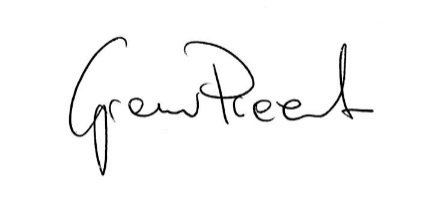 